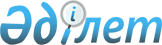 Об утверждении коэффициентов зонирования, учитывающих месторасположение объекта налогообложения в населенных пунктах Шемонаихинского районаПостановление акимата Шемонаихинского района Восточно-Казахстанской области от 17 ноября 2021 года № 332. Зарегистрировано в Министерстве юстиции Республики Казахстан 23 ноября 2021 года № 25334
      Сноска. Вводится в действие с 01.01.2022 в соответствии с пунктом 3 настоящего решения.
      В соответствии с пунктом 6 статьи 529 Кодекса Республики Казахстан "О налогах и других обязательных платежах в бюджет (Налоговый кодекс)", пунктом 2 статьи 31 Закона Республики Казахстан "О местном государственном управлении и самоуправлении в Республике Казахстан", приказом Министра информации и коммуникаций Республики Казахстан от 12 ноября 2018 года № 475 "Об утверждении Методики расчета коэффициента зонирования" (зарегистрирован в Реестре государственной регистрации нормативных правовых актов за № 17847), акимат Шемонаихинского района ПОСТАНОВЛЯЕТ:
      1. Утвердить коэффициенты зонирования, учитывающие месторасположение объекта налогообложения в населенных пунктах Шемонаихинского района, согласно приложению к настоящему постановлению.
      2. Контроль за исполнением настоящего постановления оставляю за собой.
      3. Настоящее постановление вводится в действие с 1 января 2022 года. Коэффициенты зонирования, учитывающие месторасположение объекта налогообложения в населенных пунктах Шемонаихинского района 
					© 2012. РГП на ПХВ «Институт законодательства и правовой информации Республики Казахстан» Министерства юстиции Республики Казахстан
				
      Аким Шемонаихинского  района 

Г. Акулов
Приложение к постановлению
от 17 ноября 2021 года
№ 332
№
Месторасположение объекта налогообложения в населенном пункте
Коэффициент зонирования
1    
центр города Шемонаиха
2,2
2
микрорайон железнодорожников города Шемонаиха
1,9
3
микрорайон "Геолого-разведочная партия" города Шемонаиха
1,65
4
микрорайон города Шемонаиха
2,2
5
участки улиц Набережная, Мичурина, Астафьева, Казахстанская, Капорина, Повстанческая, переулок Речной, находящихся в зоне подтопления
2,0
6
поселок Усть-Таловка
1,9
7
село Половинка
1,45
8
село Березовка
1,55
9
село Заречное
1,2
10
поселок Первомайский
1,5
11
село Барашки
1,25
12
село Ново-Ильинка
1,45
13
село Камышинка
1,75
14
село Горкуново
1,4
15
село Кенюхово
1,4
16
село Пруггерово
1,85
17
село Сугатовка
1,85
18
село Рассыпное
1,85
19
село Коневка
1,6
20
село Михайловка
0,95
21
село Рулиха
1,85
22
станция Рулиха
0,9
23
село Волчанка
1,65
24
село Березовка Волчанского сельского округа
1,4
25
село Кандыковка
1,2
26
село Крюковка
1,3
27
село Большая речка
1,3
28
село Октябрьское
1,95
29
село Луговое
1,55
30
село Красная Шемонаиха
1,85
31
село Белый Камень
1,5
32
село Медведка
1,65
33
село Выдриха
1,75
34
село Межовка
1,35
35
село Верх-Уба
1,45
36
село Зевакино
1,55
37
село Новая Убинка
1,25
38
 село Убинка
1,05